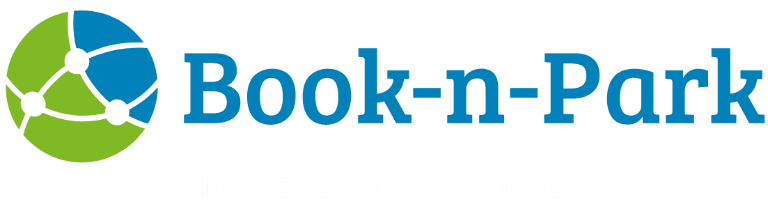 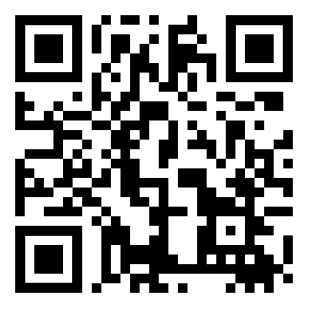 Im Buchungsvorgang als Adresse auswählen:Eugen-Kogon-Straße Darmstadt